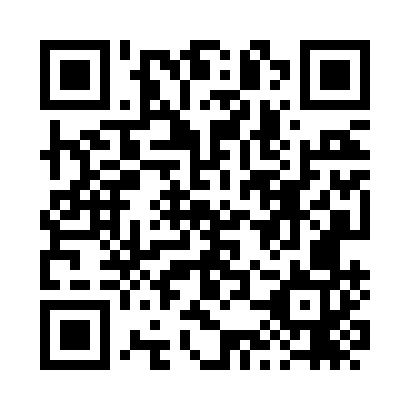 Prayer times for Bodoquena, BrazilWed 1 May 2024 - Fri 31 May 2024High Latitude Method: NonePrayer Calculation Method: Muslim World LeagueAsar Calculation Method: ShafiPrayer times provided by https://www.salahtimes.comDateDayFajrSunriseDhuhrAsrMaghribIsha1Wed4:486:0411:442:595:246:352Thu4:496:0411:442:595:236:343Fri4:496:0411:442:585:236:344Sat4:496:0511:442:585:226:335Sun4:496:0511:432:575:226:336Mon4:506:0611:432:575:216:327Tue4:506:0611:432:575:216:328Wed4:506:0611:432:565:206:329Thu4:516:0711:432:565:206:3110Fri4:516:0711:432:565:196:3111Sat4:516:0711:432:555:196:3112Sun4:516:0811:432:555:186:3013Mon4:526:0811:432:555:186:3014Tue4:526:0911:432:555:176:3015Wed4:526:0911:432:545:176:2916Thu4:536:0911:432:545:176:2917Fri4:536:1011:432:545:166:2918Sat4:536:1011:432:545:166:2919Sun4:546:1111:432:535:166:2920Mon4:546:1111:432:535:166:2821Tue4:546:1211:432:535:156:2822Wed4:556:1211:442:535:156:2823Thu4:556:1211:442:535:156:2824Fri4:556:1311:442:535:156:2825Sat4:556:1311:442:525:146:2826Sun4:566:1411:442:525:146:2827Mon4:566:1411:442:525:146:2728Tue4:566:1411:442:525:146:2729Wed4:576:1511:442:525:146:2730Thu4:576:1511:442:525:146:2731Fri4:576:1611:452:525:146:27